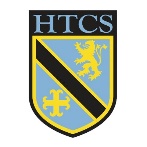 LessonLearning FocusAssessmentKey Words1-3What can we learn from the context of Jekyll and Hyde? evolutioncontroversydormantmoralisticcontroversialdeconstructiveunnervingdisassociationjuggernautlocomotiveprotagonistenslavedvirtuousmitigatesatanic4Ch1 - How does the writer present Hyde as powerful? Ch2 – How is fear presented? Extended paragraphevolutioncontroversydormantmoralisticcontroversialdeconstructiveunnervingdisassociationjuggernautlocomotiveprotagonistenslavedvirtuousmitigatesatanic5&6How can we analyse quotations? Looking at quotes in detail. Extended writeevolutioncontroversydormantmoralisticcontroversialdeconstructiveunnervingdisassociationjuggernautlocomotiveprotagonistenslavedvirtuousmitigatesatanic7How can we consider alternative interpretations? Peer assessmentExtended Writeevolutioncontroversydormantmoralisticcontroversialdeconstructiveunnervingdisassociationjuggernautlocomotiveprotagonistenslavedvirtuousmitigatesatanic8&9Discuss opinions and evaluate the charactes of Jekyll and Hyde. PEEEC.Peer assessmentevolutioncontroversydormantmoralisticcontroversialdeconstructiveunnervingdisassociationjuggernautlocomotiveprotagonistenslavedvirtuousmitigatesatanic10Answering an exam style question. Extended write.evolutioncontroversydormantmoralisticcontroversialdeconstructiveunnervingdisassociationjuggernautlocomotiveprotagonistenslavedvirtuousmitigatesatanic11Discuss the events of Sir Danvers Carew’s deathSelf-assessmentevolutioncontroversydormantmoralisticcontroversialdeconstructiveunnervingdisassociationjuggernautlocomotiveprotagonistenslavedvirtuousmitigatesatanic12What happens in chapter 4? What prior knowledge can we link to it? Peer assessment.evolutioncontroversydormantmoralisticcontroversialdeconstructiveunnervingdisassociationjuggernautlocomotiveprotagonistenslavedvirtuousmitigatesatanic13What was crime like in the Victorian era? How does this link to the story?Peer assessmentevolutioncontroversydormantmoralisticcontroversialdeconstructiveunnervingdisassociationjuggernautlocomotiveprotagonistenslavedvirtuousmitigatesatanic14How is fear presented in the extract? Self-assessmentevolutioncontroversydormantmoralisticcontroversialdeconstructiveunnervingdisassociationjuggernautlocomotiveprotagonistenslavedvirtuousmitigatesatanic15-18What is morality? How do we apply it to the novella? Planning an answer – extended writing. Green PenExtended writing.evolutioncontroversydormantmoralisticcontroversialdeconstructiveunnervingdisassociationjuggernautlocomotiveprotagonistenslavedvirtuousmitigatesatanic19The Victorians and God. Jekyll – villain or victim?Peer assessment.evolutioncontroversydormantmoralisticcontroversialdeconstructiveunnervingdisassociationjuggernautlocomotiveprotagonistenslavedvirtuousmitigatesatanic20How does Hyde disguise Jekyll’s sins?Peer assessment.evolutioncontroversydormantmoralisticcontroversialdeconstructiveunnervingdisassociationjuggernautlocomotiveprotagonistenslavedvirtuousmitigatesatanic21&22Assessment planning and assessment.Assessmentevolutioncontroversydormantmoralisticcontroversialdeconstructiveunnervingdisassociationjuggernautlocomotiveprotagonistenslavedvirtuousmitigatesatanic23Writing a book review. Self-assessmentevolutioncontroversydormantmoralisticcontroversialdeconstructiveunnervingdisassociationjuggernautlocomotiveprotagonistenslavedvirtuousmitigatesatanic24Assessment feedbackGreen PenevolutioncontroversydormantmoralisticcontroversialdeconstructiveunnervingdisassociationjuggernautlocomotiveprotagonistenslavedvirtuousmitigatesatanicTopicCriteriaRAGReading and responding to unseen textsShow an clear understanding of language and structureReading and responding to unseen textsSelect and apply textual detail to        develop an effective responseReading and responding to unseen textsMake accurate use of subject terminologyWider exploration of textsDemonstrate skills for evaluationWider exploration of textsConvey an accurate understanding of writer’s methodsWider exploration of textsRespond to tasks set, linking to whole texts studiedWider exploration of textsExplore ideas, perspectives and contextual factors